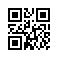 Strana:  1 z Strana:  1 z Strana:  1 z Strana:  1 z Strana:  1 z Strana:  1 z 1111111Odběratel:Odběratel:Odběratel:Odběratel:Odběratel:Odběratel:Astronomický ústav AV ČR, v. v. i.
Fričova 298
251 65 ONDŘEJOV
Česká republikaAstronomický ústav AV ČR, v. v. i.
Fričova 298
251 65 ONDŘEJOV
Česká republikaAstronomický ústav AV ČR, v. v. i.
Fričova 298
251 65 ONDŘEJOV
Česká republikaAstronomický ústav AV ČR, v. v. i.
Fričova 298
251 65 ONDŘEJOV
Česká republikaAstronomický ústav AV ČR, v. v. i.
Fričova 298
251 65 ONDŘEJOV
Česká republikaAstronomický ústav AV ČR, v. v. i.
Fričova 298
251 65 ONDŘEJOV
Česká republikaAstronomický ústav AV ČR, v. v. i.
Fričova 298
251 65 ONDŘEJOV
Česká republikaAstronomický ústav AV ČR, v. v. i.
Fričova 298
251 65 ONDŘEJOV
Česká republikaAstronomický ústav AV ČR, v. v. i.
Fričova 298
251 65 ONDŘEJOV
Česká republikaAstronomický ústav AV ČR, v. v. i.
Fričova 298
251 65 ONDŘEJOV
Česká republikaAstronomický ústav AV ČR, v. v. i.
Fričova 298
251 65 ONDŘEJOV
Česká republikaAstronomický ústav AV ČR, v. v. i.
Fričova 298
251 65 ONDŘEJOV
Česká republikaAstronomický ústav AV ČR, v. v. i.
Fričova 298
251 65 ONDŘEJOV
Česká republikaAstronomický ústav AV ČR, v. v. i.
Fričova 298
251 65 ONDŘEJOV
Česká republikaAstronomický ústav AV ČR, v. v. i.
Fričova 298
251 65 ONDŘEJOV
Česká republikaAstronomický ústav AV ČR, v. v. i.
Fričova 298
251 65 ONDŘEJOV
Česká republikaAstronomický ústav AV ČR, v. v. i.
Fričova 298
251 65 ONDŘEJOV
Česká republikaAstronomický ústav AV ČR, v. v. i.
Fričova 298
251 65 ONDŘEJOV
Česká republikaAstronomický ústav AV ČR, v. v. i.
Fričova 298
251 65 ONDŘEJOV
Česká republikaAstronomický ústav AV ČR, v. v. i.
Fričova 298
251 65 ONDŘEJOV
Česká republikaAstronomický ústav AV ČR, v. v. i.
Fričova 298
251 65 ONDŘEJOV
Česká republikaAstronomický ústav AV ČR, v. v. i.
Fričova 298
251 65 ONDŘEJOV
Česká republikaAstronomický ústav AV ČR, v. v. i.
Fričova 298
251 65 ONDŘEJOV
Česká republikaAstronomický ústav AV ČR, v. v. i.
Fričova 298
251 65 ONDŘEJOV
Česká republikaPID:PID:PID:PID:PID:PID:PID:PID:PID:PID:Odběratel:Odběratel:Odběratel:Astronomický ústav AV ČR, v. v. i.
Fričova 298
251 65 ONDŘEJOV
Česká republikaAstronomický ústav AV ČR, v. v. i.
Fričova 298
251 65 ONDŘEJOV
Česká republikaAstronomický ústav AV ČR, v. v. i.
Fričova 298
251 65 ONDŘEJOV
Česká republikaAstronomický ústav AV ČR, v. v. i.
Fričova 298
251 65 ONDŘEJOV
Česká republikaAstronomický ústav AV ČR, v. v. i.
Fričova 298
251 65 ONDŘEJOV
Česká republikaAstronomický ústav AV ČR, v. v. i.
Fričova 298
251 65 ONDŘEJOV
Česká republikaAstronomický ústav AV ČR, v. v. i.
Fričova 298
251 65 ONDŘEJOV
Česká republikaAstronomický ústav AV ČR, v. v. i.
Fričova 298
251 65 ONDŘEJOV
Česká republikaAstronomický ústav AV ČR, v. v. i.
Fričova 298
251 65 ONDŘEJOV
Česká republikaAstronomický ústav AV ČR, v. v. i.
Fričova 298
251 65 ONDŘEJOV
Česká republikaAstronomický ústav AV ČR, v. v. i.
Fričova 298
251 65 ONDŘEJOV
Česká republikaAstronomický ústav AV ČR, v. v. i.
Fričova 298
251 65 ONDŘEJOV
Česká republikaAstronomický ústav AV ČR, v. v. i.
Fričova 298
251 65 ONDŘEJOV
Česká republikaAstronomický ústav AV ČR, v. v. i.
Fričova 298
251 65 ONDŘEJOV
Česká republikaAstronomický ústav AV ČR, v. v. i.
Fričova 298
251 65 ONDŘEJOV
Česká republikaAstronomický ústav AV ČR, v. v. i.
Fričova 298
251 65 ONDŘEJOV
Česká republikaAstronomický ústav AV ČR, v. v. i.
Fričova 298
251 65 ONDŘEJOV
Česká republikaAstronomický ústav AV ČR, v. v. i.
Fričova 298
251 65 ONDŘEJOV
Česká republikaAstronomický ústav AV ČR, v. v. i.
Fričova 298
251 65 ONDŘEJOV
Česká republikaAstronomický ústav AV ČR, v. v. i.
Fričova 298
251 65 ONDŘEJOV
Česká republikaAstronomický ústav AV ČR, v. v. i.
Fričova 298
251 65 ONDŘEJOV
Česká republikaAstronomický ústav AV ČR, v. v. i.
Fričova 298
251 65 ONDŘEJOV
Česká republikaAstronomický ústav AV ČR, v. v. i.
Fričova 298
251 65 ONDŘEJOV
Česká republikaAstronomický ústav AV ČR, v. v. i.
Fričova 298
251 65 ONDŘEJOV
Česká republikaPID:PID:PID:PID:PID:PID:PID:PID:PID:PID:2102119321021193Odběratel:Odběratel:Odběratel:Astronomický ústav AV ČR, v. v. i.
Fričova 298
251 65 ONDŘEJOV
Česká republikaAstronomický ústav AV ČR, v. v. i.
Fričova 298
251 65 ONDŘEJOV
Česká republikaAstronomický ústav AV ČR, v. v. i.
Fričova 298
251 65 ONDŘEJOV
Česká republikaAstronomický ústav AV ČR, v. v. i.
Fričova 298
251 65 ONDŘEJOV
Česká republikaAstronomický ústav AV ČR, v. v. i.
Fričova 298
251 65 ONDŘEJOV
Česká republikaAstronomický ústav AV ČR, v. v. i.
Fričova 298
251 65 ONDŘEJOV
Česká republikaAstronomický ústav AV ČR, v. v. i.
Fričova 298
251 65 ONDŘEJOV
Česká republikaAstronomický ústav AV ČR, v. v. i.
Fričova 298
251 65 ONDŘEJOV
Česká republikaAstronomický ústav AV ČR, v. v. i.
Fričova 298
251 65 ONDŘEJOV
Česká republikaAstronomický ústav AV ČR, v. v. i.
Fričova 298
251 65 ONDŘEJOV
Česká republikaAstronomický ústav AV ČR, v. v. i.
Fričova 298
251 65 ONDŘEJOV
Česká republikaAstronomický ústav AV ČR, v. v. i.
Fričova 298
251 65 ONDŘEJOV
Česká republikaAstronomický ústav AV ČR, v. v. i.
Fričova 298
251 65 ONDŘEJOV
Česká republikaAstronomický ústav AV ČR, v. v. i.
Fričova 298
251 65 ONDŘEJOV
Česká republikaAstronomický ústav AV ČR, v. v. i.
Fričova 298
251 65 ONDŘEJOV
Česká republikaAstronomický ústav AV ČR, v. v. i.
Fričova 298
251 65 ONDŘEJOV
Česká republikaAstronomický ústav AV ČR, v. v. i.
Fričova 298
251 65 ONDŘEJOV
Česká republikaAstronomický ústav AV ČR, v. v. i.
Fričova 298
251 65 ONDŘEJOV
Česká republikaAstronomický ústav AV ČR, v. v. i.
Fričova 298
251 65 ONDŘEJOV
Česká republikaAstronomický ústav AV ČR, v. v. i.
Fričova 298
251 65 ONDŘEJOV
Česká republikaAstronomický ústav AV ČR, v. v. i.
Fričova 298
251 65 ONDŘEJOV
Česká republikaAstronomický ústav AV ČR, v. v. i.
Fričova 298
251 65 ONDŘEJOV
Česká republikaAstronomický ústav AV ČR, v. v. i.
Fričova 298
251 65 ONDŘEJOV
Česká republikaAstronomický ústav AV ČR, v. v. i.
Fričova 298
251 65 ONDŘEJOV
Česká republikaPID:PID:PID:PID:PID:PID:PID:PID:PID:PID:2102119321021193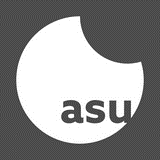 Astronomický ústav AV ČR, v. v. i.
Fričova 298
251 65 ONDŘEJOV
Česká republikaAstronomický ústav AV ČR, v. v. i.
Fričova 298
251 65 ONDŘEJOV
Česká republikaAstronomický ústav AV ČR, v. v. i.
Fričova 298
251 65 ONDŘEJOV
Česká republikaAstronomický ústav AV ČR, v. v. i.
Fričova 298
251 65 ONDŘEJOV
Česká republikaAstronomický ústav AV ČR, v. v. i.
Fričova 298
251 65 ONDŘEJOV
Česká republikaAstronomický ústav AV ČR, v. v. i.
Fričova 298
251 65 ONDŘEJOV
Česká republikaAstronomický ústav AV ČR, v. v. i.
Fričova 298
251 65 ONDŘEJOV
Česká republikaAstronomický ústav AV ČR, v. v. i.
Fričova 298
251 65 ONDŘEJOV
Česká republikaAstronomický ústav AV ČR, v. v. i.
Fričova 298
251 65 ONDŘEJOV
Česká republikaAstronomický ústav AV ČR, v. v. i.
Fričova 298
251 65 ONDŘEJOV
Česká republikaAstronomický ústav AV ČR, v. v. i.
Fričova 298
251 65 ONDŘEJOV
Česká republikaAstronomický ústav AV ČR, v. v. i.
Fričova 298
251 65 ONDŘEJOV
Česká republikaAstronomický ústav AV ČR, v. v. i.
Fričova 298
251 65 ONDŘEJOV
Česká republikaAstronomický ústav AV ČR, v. v. i.
Fričova 298
251 65 ONDŘEJOV
Česká republikaAstronomický ústav AV ČR, v. v. i.
Fričova 298
251 65 ONDŘEJOV
Česká republikaAstronomický ústav AV ČR, v. v. i.
Fričova 298
251 65 ONDŘEJOV
Česká republikaAstronomický ústav AV ČR, v. v. i.
Fričova 298
251 65 ONDŘEJOV
Česká republikaAstronomický ústav AV ČR, v. v. i.
Fričova 298
251 65 ONDŘEJOV
Česká republikaAstronomický ústav AV ČR, v. v. i.
Fričova 298
251 65 ONDŘEJOV
Česká republikaAstronomický ústav AV ČR, v. v. i.
Fričova 298
251 65 ONDŘEJOV
Česká republikaAstronomický ústav AV ČR, v. v. i.
Fričova 298
251 65 ONDŘEJOV
Česká republikaAstronomický ústav AV ČR, v. v. i.
Fričova 298
251 65 ONDŘEJOV
Česká republikaAstronomický ústav AV ČR, v. v. i.
Fričova 298
251 65 ONDŘEJOV
Česká republikaAstronomický ústav AV ČR, v. v. i.
Fričova 298
251 65 ONDŘEJOV
Česká republikaSmlouva:Smlouva:Smlouva:Smlouva:Smlouva:Smlouva:Smlouva:Smlouva:Smlouva:Smlouva:2102119321021193Astronomický ústav AV ČR, v. v. i.
Fričova 298
251 65 ONDŘEJOV
Česká republikaAstronomický ústav AV ČR, v. v. i.
Fričova 298
251 65 ONDŘEJOV
Česká republikaAstronomický ústav AV ČR, v. v. i.
Fričova 298
251 65 ONDŘEJOV
Česká republikaAstronomický ústav AV ČR, v. v. i.
Fričova 298
251 65 ONDŘEJOV
Česká republikaAstronomický ústav AV ČR, v. v. i.
Fričova 298
251 65 ONDŘEJOV
Česká republikaAstronomický ústav AV ČR, v. v. i.
Fričova 298
251 65 ONDŘEJOV
Česká republikaAstronomický ústav AV ČR, v. v. i.
Fričova 298
251 65 ONDŘEJOV
Česká republikaAstronomický ústav AV ČR, v. v. i.
Fričova 298
251 65 ONDŘEJOV
Česká republikaAstronomický ústav AV ČR, v. v. i.
Fričova 298
251 65 ONDŘEJOV
Česká republikaAstronomický ústav AV ČR, v. v. i.
Fričova 298
251 65 ONDŘEJOV
Česká republikaAstronomický ústav AV ČR, v. v. i.
Fričova 298
251 65 ONDŘEJOV
Česká republikaAstronomický ústav AV ČR, v. v. i.
Fričova 298
251 65 ONDŘEJOV
Česká republikaAstronomický ústav AV ČR, v. v. i.
Fričova 298
251 65 ONDŘEJOV
Česká republikaAstronomický ústav AV ČR, v. v. i.
Fričova 298
251 65 ONDŘEJOV
Česká republikaAstronomický ústav AV ČR, v. v. i.
Fričova 298
251 65 ONDŘEJOV
Česká republikaAstronomický ústav AV ČR, v. v. i.
Fričova 298
251 65 ONDŘEJOV
Česká republikaAstronomický ústav AV ČR, v. v. i.
Fričova 298
251 65 ONDŘEJOV
Česká republikaAstronomický ústav AV ČR, v. v. i.
Fričova 298
251 65 ONDŘEJOV
Česká republikaAstronomický ústav AV ČR, v. v. i.
Fričova 298
251 65 ONDŘEJOV
Česká republikaAstronomický ústav AV ČR, v. v. i.
Fričova 298
251 65 ONDŘEJOV
Česká republikaAstronomický ústav AV ČR, v. v. i.
Fričova 298
251 65 ONDŘEJOV
Česká republikaAstronomický ústav AV ČR, v. v. i.
Fričova 298
251 65 ONDŘEJOV
Česká republikaAstronomický ústav AV ČR, v. v. i.
Fričova 298
251 65 ONDŘEJOV
Česká republikaAstronomický ústav AV ČR, v. v. i.
Fričova 298
251 65 ONDŘEJOV
Česká republika2102119321021193Astronomický ústav AV ČR, v. v. i.
Fričova 298
251 65 ONDŘEJOV
Česká republikaAstronomický ústav AV ČR, v. v. i.
Fričova 298
251 65 ONDŘEJOV
Česká republikaAstronomický ústav AV ČR, v. v. i.
Fričova 298
251 65 ONDŘEJOV
Česká republikaAstronomický ústav AV ČR, v. v. i.
Fričova 298
251 65 ONDŘEJOV
Česká republikaAstronomický ústav AV ČR, v. v. i.
Fričova 298
251 65 ONDŘEJOV
Česká republikaAstronomický ústav AV ČR, v. v. i.
Fričova 298
251 65 ONDŘEJOV
Česká republikaAstronomický ústav AV ČR, v. v. i.
Fričova 298
251 65 ONDŘEJOV
Česká republikaAstronomický ústav AV ČR, v. v. i.
Fričova 298
251 65 ONDŘEJOV
Česká republikaAstronomický ústav AV ČR, v. v. i.
Fričova 298
251 65 ONDŘEJOV
Česká republikaAstronomický ústav AV ČR, v. v. i.
Fričova 298
251 65 ONDŘEJOV
Česká republikaAstronomický ústav AV ČR, v. v. i.
Fričova 298
251 65 ONDŘEJOV
Česká republikaAstronomický ústav AV ČR, v. v. i.
Fričova 298
251 65 ONDŘEJOV
Česká republikaAstronomický ústav AV ČR, v. v. i.
Fričova 298
251 65 ONDŘEJOV
Česká republikaAstronomický ústav AV ČR, v. v. i.
Fričova 298
251 65 ONDŘEJOV
Česká republikaAstronomický ústav AV ČR, v. v. i.
Fričova 298
251 65 ONDŘEJOV
Česká republikaAstronomický ústav AV ČR, v. v. i.
Fričova 298
251 65 ONDŘEJOV
Česká republikaAstronomický ústav AV ČR, v. v. i.
Fričova 298
251 65 ONDŘEJOV
Česká republikaAstronomický ústav AV ČR, v. v. i.
Fričova 298
251 65 ONDŘEJOV
Česká republikaAstronomický ústav AV ČR, v. v. i.
Fričova 298
251 65 ONDŘEJOV
Česká republikaAstronomický ústav AV ČR, v. v. i.
Fričova 298
251 65 ONDŘEJOV
Česká republikaAstronomický ústav AV ČR, v. v. i.
Fričova 298
251 65 ONDŘEJOV
Česká republikaAstronomický ústav AV ČR, v. v. i.
Fričova 298
251 65 ONDŘEJOV
Česká republikaAstronomický ústav AV ČR, v. v. i.
Fričova 298
251 65 ONDŘEJOV
Česká republikaAstronomický ústav AV ČR, v. v. i.
Fričova 298
251 65 ONDŘEJOV
Česká republikaČíslo účtu:Číslo účtu:Číslo účtu:Číslo účtu:Číslo účtu:Číslo účtu:Číslo účtu:Číslo účtu:Číslo účtu:Číslo účtu:2102119321021193Astronomický ústav AV ČR, v. v. i.
Fričova 298
251 65 ONDŘEJOV
Česká republikaAstronomický ústav AV ČR, v. v. i.
Fričova 298
251 65 ONDŘEJOV
Česká republikaAstronomický ústav AV ČR, v. v. i.
Fričova 298
251 65 ONDŘEJOV
Česká republikaAstronomický ústav AV ČR, v. v. i.
Fričova 298
251 65 ONDŘEJOV
Česká republikaAstronomický ústav AV ČR, v. v. i.
Fričova 298
251 65 ONDŘEJOV
Česká republikaAstronomický ústav AV ČR, v. v. i.
Fričova 298
251 65 ONDŘEJOV
Česká republikaAstronomický ústav AV ČR, v. v. i.
Fričova 298
251 65 ONDŘEJOV
Česká republikaAstronomický ústav AV ČR, v. v. i.
Fričova 298
251 65 ONDŘEJOV
Česká republikaAstronomický ústav AV ČR, v. v. i.
Fričova 298
251 65 ONDŘEJOV
Česká republikaAstronomický ústav AV ČR, v. v. i.
Fričova 298
251 65 ONDŘEJOV
Česká republikaAstronomický ústav AV ČR, v. v. i.
Fričova 298
251 65 ONDŘEJOV
Česká republikaAstronomický ústav AV ČR, v. v. i.
Fričova 298
251 65 ONDŘEJOV
Česká republikaAstronomický ústav AV ČR, v. v. i.
Fričova 298
251 65 ONDŘEJOV
Česká republikaAstronomický ústav AV ČR, v. v. i.
Fričova 298
251 65 ONDŘEJOV
Česká republikaAstronomický ústav AV ČR, v. v. i.
Fričova 298
251 65 ONDŘEJOV
Česká republikaAstronomický ústav AV ČR, v. v. i.
Fričova 298
251 65 ONDŘEJOV
Česká republikaAstronomický ústav AV ČR, v. v. i.
Fričova 298
251 65 ONDŘEJOV
Česká republikaAstronomický ústav AV ČR, v. v. i.
Fričova 298
251 65 ONDŘEJOV
Česká republikaAstronomický ústav AV ČR, v. v. i.
Fričova 298
251 65 ONDŘEJOV
Česká republikaAstronomický ústav AV ČR, v. v. i.
Fričova 298
251 65 ONDŘEJOV
Česká republikaAstronomický ústav AV ČR, v. v. i.
Fričova 298
251 65 ONDŘEJOV
Česká republikaAstronomický ústav AV ČR, v. v. i.
Fričova 298
251 65 ONDŘEJOV
Česká republikaAstronomický ústav AV ČR, v. v. i.
Fričova 298
251 65 ONDŘEJOV
Česká republikaAstronomický ústav AV ČR, v. v. i.
Fričova 298
251 65 ONDŘEJOV
Česká republikaPeněžní ústav:Peněžní ústav:Peněžní ústav:Peněžní ústav:Peněžní ústav:Peněžní ústav:Peněžní ústav:Peněžní ústav:Peněžní ústav:Peněžní ústav:2102119321021193Astronomický ústav AV ČR, v. v. i.
Fričova 298
251 65 ONDŘEJOV
Česká republikaAstronomický ústav AV ČR, v. v. i.
Fričova 298
251 65 ONDŘEJOV
Česká republikaAstronomický ústav AV ČR, v. v. i.
Fričova 298
251 65 ONDŘEJOV
Česká republikaAstronomický ústav AV ČR, v. v. i.
Fričova 298
251 65 ONDŘEJOV
Česká republikaAstronomický ústav AV ČR, v. v. i.
Fričova 298
251 65 ONDŘEJOV
Česká republikaAstronomický ústav AV ČR, v. v. i.
Fričova 298
251 65 ONDŘEJOV
Česká republikaAstronomický ústav AV ČR, v. v. i.
Fričova 298
251 65 ONDŘEJOV
Česká republikaAstronomický ústav AV ČR, v. v. i.
Fričova 298
251 65 ONDŘEJOV
Česká republikaAstronomický ústav AV ČR, v. v. i.
Fričova 298
251 65 ONDŘEJOV
Česká republikaAstronomický ústav AV ČR, v. v. i.
Fričova 298
251 65 ONDŘEJOV
Česká republikaAstronomický ústav AV ČR, v. v. i.
Fričova 298
251 65 ONDŘEJOV
Česká republikaAstronomický ústav AV ČR, v. v. i.
Fričova 298
251 65 ONDŘEJOV
Česká republikaAstronomický ústav AV ČR, v. v. i.
Fričova 298
251 65 ONDŘEJOV
Česká republikaAstronomický ústav AV ČR, v. v. i.
Fričova 298
251 65 ONDŘEJOV
Česká republikaAstronomický ústav AV ČR, v. v. i.
Fričova 298
251 65 ONDŘEJOV
Česká republikaAstronomický ústav AV ČR, v. v. i.
Fričova 298
251 65 ONDŘEJOV
Česká republikaAstronomický ústav AV ČR, v. v. i.
Fričova 298
251 65 ONDŘEJOV
Česká republikaAstronomický ústav AV ČR, v. v. i.
Fričova 298
251 65 ONDŘEJOV
Česká republikaAstronomický ústav AV ČR, v. v. i.
Fričova 298
251 65 ONDŘEJOV
Česká republikaAstronomický ústav AV ČR, v. v. i.
Fričova 298
251 65 ONDŘEJOV
Česká republikaAstronomický ústav AV ČR, v. v. i.
Fričova 298
251 65 ONDŘEJOV
Česká republikaAstronomický ústav AV ČR, v. v. i.
Fričova 298
251 65 ONDŘEJOV
Česká republikaAstronomický ústav AV ČR, v. v. i.
Fričova 298
251 65 ONDŘEJOV
Česká republikaAstronomický ústav AV ČR, v. v. i.
Fričova 298
251 65 ONDŘEJOV
Česká republika21021193210211932102119321021193Dodavatel:Dodavatel:Dodavatel:Dodavatel:Dodavatel:Dodavatel:Dodavatel:Dodavatel:Dodavatel:Dodavatel:Dodavatel:Dodavatel:Dodavatel:2102119321021193DIČ:DIČ:DIČ:DIČ:DIČ:DIČ:DIČ:DIČ:CZ67985815CZ67985815CZ67985815CZ67985815CZ67985815CZ67985815CZ67985815Dodavatel:Dodavatel:Dodavatel:Dodavatel:Dodavatel:Dodavatel:Dodavatel:Dodavatel:Dodavatel:Dodavatel:Dodavatel:Dodavatel:Dodavatel:2102119321021193DIČ:DIČ:DIČ:DIČ:DIČ:DIČ:DIČ:DIČ:CZ67985815CZ67985815CZ67985815CZ67985815CZ67985815CZ67985815CZ67985815IČ:IČ:IČ:IČ:IČ:IČ:29462177294621772946217729462177294621772946217729462177294621772946217729462177DIČ:DIČ:DIČ:DIČ:CZ29462177CZ29462177CZ29462177CZ29462177CZ29462177CZ29462177CZ29462177CZ294621772102119321021193IČ:IČ:IČ:IČ:IČ:IČ:IČ:IČ:67985815679858156798581567985815679858156798581567985815IČ:IČ:IČ:IČ:IČ:IČ:29462177294621772946217729462177294621772946217729462177294621772946217729462177DIČ:DIČ:DIČ:DIČ:CZ29462177CZ29462177CZ29462177CZ29462177CZ29462177CZ29462177CZ29462177CZ294621772102119321021193IČ:IČ:IČ:IČ:IČ:IČ:IČ:IČ:679858156798581567985815679858156798581567985815679858152102119321021193IČ:IČ:IČ:IČ:IČ:IČ:IČ:IČ:67985815679858156798581567985815679858156798581567985815210211932102119321021193210211932102119321021193Konečný příjemce:Konečný příjemce:Konečný příjemce:Konečný příjemce:Konečný příjemce:Konečný příjemce:Konečný příjemce:Konečný příjemce:Konečný příjemce:Konečný příjemce:Konečný příjemce:Konečný příjemce:Konečný příjemce:Konečný příjemce:Konečný příjemce:Konečný příjemce:Konečný příjemce:210211932102119321021193210211932102119321021193Platnost objednávky do:Platnost objednávky do:Platnost objednávky do:Platnost objednávky do:Platnost objednávky do:Platnost objednávky do:Platnost objednávky do:Platnost objednávky do:Platnost objednávky do:Platnost objednávky do:Platnost objednávky do:Platnost objednávky do:Platnost objednávky do:Platnost objednávky do:Platnost objednávky do:31.12.202131.12.202131.12.202131.12.202131.12.202131.12.202131.12.2021Termín dodání:Termín dodání:Termín dodání:Termín dodání:Termín dodání:Termín dodání:Termín dodání:Termín dodání:Termín dodání:Termín dodání:Termín dodání:Termín dodání:14.12.202114.12.202114.12.202114.12.202114.12.202114.12.202114.12.2021Forma úhrady:Forma úhrady:Forma úhrady:Forma úhrady:Forma úhrady:Forma úhrady:Forma úhrady:Forma úhrady:Forma úhrady:Forma úhrady:Forma úhrady:Forma úhrady:PříkazemPříkazemPříkazemPříkazemPříkazemPříkazemPříkazemTermín úhrady:Termín úhrady:Termín úhrady:Termín úhrady:Termín úhrady:Termín úhrady:Termín úhrady:Termín úhrady:Termín úhrady:Termín úhrady:Termín úhrady:Termín úhrady:Termín úhrady:Termín úhrady:Termín úhrady:Termín úhrady:Termín úhrady:Termín úhrady:Termín úhrady:Termín úhrady:Termín úhrady:Termín úhrady:Termín úhrady:Termín úhrady:Při fakturaci vždy uvádějte číslo objednávky.Při fakturaci vždy uvádějte číslo objednávky.Při fakturaci vždy uvádějte číslo objednávky.Při fakturaci vždy uvádějte číslo objednávky.Při fakturaci vždy uvádějte číslo objednávky.Při fakturaci vždy uvádějte číslo objednávky.Při fakturaci vždy uvádějte číslo objednávky.Při fakturaci vždy uvádějte číslo objednávky.Při fakturaci vždy uvádějte číslo objednávky.Při fakturaci vždy uvádějte číslo objednávky.Při fakturaci vždy uvádějte číslo objednávky.Při fakturaci vždy uvádějte číslo objednávky.Při fakturaci vždy uvádějte číslo objednávky.Při fakturaci vždy uvádějte číslo objednávky.Při fakturaci vždy uvádějte číslo objednávky.Při fakturaci vždy uvádějte číslo objednávky.Při fakturaci vždy uvádějte číslo objednávky.Při fakturaci vždy uvádějte číslo objednávky.Při fakturaci vždy uvádějte číslo objednávky.Při fakturaci vždy uvádějte číslo objednávky.Při fakturaci vždy uvádějte číslo objednávky.Při fakturaci vždy uvádějte číslo objednávky.Při fakturaci vždy uvádějte číslo objednávky.Při fakturaci vždy uvádějte číslo objednávky.Při fakturaci vždy uvádějte číslo objednávky.Při fakturaci vždy uvádějte číslo objednávky.Při fakturaci vždy uvádějte číslo objednávky.Při fakturaci vždy uvádějte číslo objednávky.Při fakturaci vždy uvádějte číslo objednávky.Při fakturaci vždy uvádějte číslo objednávky.Při fakturaci vždy uvádějte číslo objednávky.Při fakturaci vždy uvádějte číslo objednávky.Při fakturaci vždy uvádějte číslo objednávky.Při fakturaci vždy uvádějte číslo objednávky.Při fakturaci vždy uvádějte číslo objednávky.Při fakturaci vždy uvádějte číslo objednávky.Při fakturaci vždy uvádějte číslo objednávky.Při fakturaci vždy uvádějte číslo objednávky.Při fakturaci vždy uvádějte číslo objednávky.Při fakturaci vždy uvádějte číslo objednávky.Při fakturaci vždy uvádějte číslo objednávky.Při fakturaci vždy uvádějte číslo objednávky.Při fakturaci vždy uvádějte číslo objednávky.Při fakturaci vždy uvádějte číslo objednávky.Při fakturaci vždy uvádějte číslo objednávky.Při fakturaci vždy uvádějte číslo objednávky.Při fakturaci vždy uvádějte číslo objednávky.Při fakturaci vždy uvádějte číslo objednávky.Při fakturaci vždy uvádějte číslo objednávky.PoložkaPoložkaPoložkaPoložkaPoložkaPoložkaPoložkaPoložkaPoložkaPoložkaPoložkaPoložkaPoložkaPoložkaPoložkaPoložkaPoložkaPoložkaPoložkaPoložkaPoložkaPoložkaPoložkaPoložkaPoložkaPoložkaPoložkaPoložkaPoložkaPoložkaPoložkaPoložkaPoložkaPoložkaPoložkaPoložkaPoložkaPoložkaPoložkaPoložkaPoložkaPoložkaPoložkaPoložkaPoložkaPoložkaPoložkaPoložkaPoložkaPoložkaReferenční čísloReferenční čísloReferenční čísloReferenční čísloReferenční čísloMnožstvíMnožstvíMnožstvíMnožstvíMnožstvíMnožstvíMnožstvíMnožstvíMnožstvíMJMJMJMJMJMJMJMJCena/MJ vč. DPHCena/MJ vč. DPHCena/MJ vč. DPHCena/MJ vč. DPHCena/MJ vč. DPHCena/MJ vč. DPHCena/MJ vč. DPHCena/MJ vč. DPHCena/MJ vč. DPHCena/MJ vč. DPHCena/MJ vč. DPHCena/MJ vč. DPHCelkem vč. DPHCelkem vč. DPHCelkem vč. DPHCelkem vč. DPHCelkem vč. DPHCelkem vč. DPHCelkem vč. DPHCelkem vč. DPHCelkem vč. DPHCelkem vč. DPHCelkem vč. DPHCelkem vč. DPHCelkem vč. DPHCelkem vč. DPHCelkem vč. DPHCelkem vč. DPH32" Samsung S80A, prod. číslo: LS32A800NMUXEN32" Samsung S80A, prod. číslo: LS32A800NMUXEN32" Samsung S80A, prod. číslo: LS32A800NMUXEN32" Samsung S80A, prod. číslo: LS32A800NMUXEN32" Samsung S80A, prod. číslo: LS32A800NMUXEN32" Samsung S80A, prod. číslo: LS32A800NMUXEN32" Samsung S80A, prod. číslo: LS32A800NMUXEN32" Samsung S80A, prod. číslo: LS32A800NMUXEN32" Samsung S80A, prod. číslo: LS32A800NMUXEN32" Samsung S80A, prod. číslo: LS32A800NMUXEN32" Samsung S80A, prod. číslo: LS32A800NMUXEN32" Samsung S80A, prod. číslo: LS32A800NMUXEN32" Samsung S80A, prod. číslo: LS32A800NMUXEN32" Samsung S80A, prod. číslo: LS32A800NMUXEN32" Samsung S80A, prod. číslo: LS32A800NMUXEN32" Samsung S80A, prod. číslo: LS32A800NMUXEN32" Samsung S80A, prod. číslo: LS32A800NMUXEN32" Samsung S80A, prod. číslo: LS32A800NMUXEN32" Samsung S80A, prod. číslo: LS32A800NMUXEN32" Samsung S80A, prod. číslo: LS32A800NMUXEN32" Samsung S80A, prod. číslo: LS32A800NMUXEN32" Samsung S80A, prod. číslo: LS32A800NMUXEN32" Samsung S80A, prod. číslo: LS32A800NMUXEN32" Samsung S80A, prod. číslo: LS32A800NMUXEN32" Samsung S80A, prod. číslo: LS32A800NMUXEN32" Samsung S80A, prod. číslo: LS32A800NMUXEN32" Samsung S80A, prod. číslo: LS32A800NMUXEN32" Samsung S80A, prod. číslo: LS32A800NMUXEN32" Samsung S80A, prod. číslo: LS32A800NMUXEN32" Samsung S80A, prod. číslo: LS32A800NMUXEN32" Samsung S80A, prod. číslo: LS32A800NMUXEN32" Samsung S80A, prod. číslo: LS32A800NMUXEN32" Samsung S80A, prod. číslo: LS32A800NMUXEN32" Samsung S80A, prod. číslo: LS32A800NMUXEN32" Samsung S80A, prod. číslo: LS32A800NMUXEN32" Samsung S80A, prod. číslo: LS32A800NMUXEN32" Samsung S80A, prod. číslo: LS32A800NMUXEN32" Samsung S80A, prod. číslo: LS32A800NMUXEN32" Samsung S80A, prod. číslo: LS32A800NMUXEN32" Samsung S80A, prod. číslo: LS32A800NMUXEN32" Samsung S80A, prod. číslo: LS32A800NMUXEN32" Samsung S80A, prod. číslo: LS32A800NMUXEN32" Samsung S80A, prod. číslo: LS32A800NMUXEN32" Samsung S80A, prod. číslo: LS32A800NMUXEN32" Samsung S80A, prod. číslo: LS32A800NMUXEN32" Samsung S80A, prod. číslo: LS32A800NMUXEN32" Samsung S80A, prod. číslo: LS32A800NMUXEN32" Samsung S80A, prod. číslo: LS32A800NMUXEN32" Samsung S80A, prod. číslo: LS32A800NMUXEN32" Samsung S80A, prod. číslo: LS32A800NMUXENdle cenové nabídky č. 2021-3126dle cenové nabídky č. 2021-3126dle cenové nabídky č. 2021-3126dle cenové nabídky č. 2021-3126dle cenové nabídky č. 2021-3126dle cenové nabídky č. 2021-3126dle cenové nabídky č. 2021-3126dle cenové nabídky č. 2021-3126dle cenové nabídky č. 2021-3126dle cenové nabídky č. 2021-3126dle cenové nabídky č. 2021-3126dle cenové nabídky č. 2021-3126dle cenové nabídky č. 2021-3126dle cenové nabídky č. 2021-3126dle cenové nabídky č. 2021-3126dle cenové nabídky č. 2021-3126dle cenové nabídky č. 2021-3126dle cenové nabídky č. 2021-3126dle cenové nabídky č. 2021-3126dle cenové nabídky č. 2021-3126dle cenové nabídky č. 2021-3126dle cenové nabídky č. 2021-3126dle cenové nabídky č. 2021-3126dle cenové nabídky č. 2021-3126dle cenové nabídky č. 2021-3126dle cenové nabídky č. 2021-3126dle cenové nabídky č. 2021-3126dle cenové nabídky č. 2021-3126dle cenové nabídky č. 2021-3126dle cenové nabídky č. 2021-3126dle cenové nabídky č. 2021-3126dle cenové nabídky č. 2021-3126dle cenové nabídky č. 2021-3126dle cenové nabídky č. 2021-3126dle cenové nabídky č. 2021-3126dle cenové nabídky č. 2021-3126dle cenové nabídky č. 2021-3126dle cenové nabídky č. 2021-3126dle cenové nabídky č. 2021-3126dle cenové nabídky č. 2021-3126dle cenové nabídky č. 2021-3126dle cenové nabídky č. 2021-3126dle cenové nabídky č. 2021-3126dle cenové nabídky č. 2021-3126dle cenové nabídky č. 2021-3126dle cenové nabídky č. 2021-3126dle cenové nabídky č. 2021-3126dle cenové nabídky č. 2021-3126dle cenové nabídky č. 2021-3126dle cenové nabídky č. 2021-3126Datum vystavení:Datum vystavení:Datum vystavení:Datum vystavení:Datum vystavení:Datum vystavení:07.12.202107.12.202107.12.202107.12.202107.12.202107.12.202107.12.202107.12.202107.12.202107.12.2021Vystavil:
Kalibová Hana
Tel.: 323620148, Mob.: 602687941, E-mail: hana.kalibova@asu.cas.cz
                                                                      ...................
                                                                          Razítko, podpisVystavil:
Kalibová Hana
Tel.: 323620148, Mob.: 602687941, E-mail: hana.kalibova@asu.cas.cz
                                                                      ...................
                                                                          Razítko, podpisVystavil:
Kalibová Hana
Tel.: 323620148, Mob.: 602687941, E-mail: hana.kalibova@asu.cas.cz
                                                                      ...................
                                                                          Razítko, podpisVystavil:
Kalibová Hana
Tel.: 323620148, Mob.: 602687941, E-mail: hana.kalibova@asu.cas.cz
                                                                      ...................
                                                                          Razítko, podpisVystavil:
Kalibová Hana
Tel.: 323620148, Mob.: 602687941, E-mail: hana.kalibova@asu.cas.cz
                                                                      ...................
                                                                          Razítko, podpisVystavil:
Kalibová Hana
Tel.: 323620148, Mob.: 602687941, E-mail: hana.kalibova@asu.cas.cz
                                                                      ...................
                                                                          Razítko, podpisVystavil:
Kalibová Hana
Tel.: 323620148, Mob.: 602687941, E-mail: hana.kalibova@asu.cas.cz
                                                                      ...................
                                                                          Razítko, podpisVystavil:
Kalibová Hana
Tel.: 323620148, Mob.: 602687941, E-mail: hana.kalibova@asu.cas.cz
                                                                      ...................
                                                                          Razítko, podpisVystavil:
Kalibová Hana
Tel.: 323620148, Mob.: 602687941, E-mail: hana.kalibova@asu.cas.cz
                                                                      ...................
                                                                          Razítko, podpisVystavil:
Kalibová Hana
Tel.: 323620148, Mob.: 602687941, E-mail: hana.kalibova@asu.cas.cz
                                                                      ...................
                                                                          Razítko, podpisVystavil:
Kalibová Hana
Tel.: 323620148, Mob.: 602687941, E-mail: hana.kalibova@asu.cas.cz
                                                                      ...................
                                                                          Razítko, podpisVystavil:
Kalibová Hana
Tel.: 323620148, Mob.: 602687941, E-mail: hana.kalibova@asu.cas.cz
                                                                      ...................
                                                                          Razítko, podpisVystavil:
Kalibová Hana
Tel.: 323620148, Mob.: 602687941, E-mail: hana.kalibova@asu.cas.cz
                                                                      ...................
                                                                          Razítko, podpisVystavil:
Kalibová Hana
Tel.: 323620148, Mob.: 602687941, E-mail: hana.kalibova@asu.cas.cz
                                                                      ...................
                                                                          Razítko, podpisVystavil:
Kalibová Hana
Tel.: 323620148, Mob.: 602687941, E-mail: hana.kalibova@asu.cas.cz
                                                                      ...................
                                                                          Razítko, podpisVystavil:
Kalibová Hana
Tel.: 323620148, Mob.: 602687941, E-mail: hana.kalibova@asu.cas.cz
                                                                      ...................
                                                                          Razítko, podpisVystavil:
Kalibová Hana
Tel.: 323620148, Mob.: 602687941, E-mail: hana.kalibova@asu.cas.cz
                                                                      ...................
                                                                          Razítko, podpisVystavil:
Kalibová Hana
Tel.: 323620148, Mob.: 602687941, E-mail: hana.kalibova@asu.cas.cz
                                                                      ...................
                                                                          Razítko, podpisVystavil:
Kalibová Hana
Tel.: 323620148, Mob.: 602687941, E-mail: hana.kalibova@asu.cas.cz
                                                                      ...................
                                                                          Razítko, podpisVystavil:
Kalibová Hana
Tel.: 323620148, Mob.: 602687941, E-mail: hana.kalibova@asu.cas.cz
                                                                      ...................
                                                                          Razítko, podpisVystavil:
Kalibová Hana
Tel.: 323620148, Mob.: 602687941, E-mail: hana.kalibova@asu.cas.cz
                                                                      ...................
                                                                          Razítko, podpisVystavil:
Kalibová Hana
Tel.: 323620148, Mob.: 602687941, E-mail: hana.kalibova@asu.cas.cz
                                                                      ...................
                                                                          Razítko, podpisVystavil:
Kalibová Hana
Tel.: 323620148, Mob.: 602687941, E-mail: hana.kalibova@asu.cas.cz
                                                                      ...................
                                                                          Razítko, podpisVystavil:
Kalibová Hana
Tel.: 323620148, Mob.: 602687941, E-mail: hana.kalibova@asu.cas.cz
                                                                      ...................
                                                                          Razítko, podpisVystavil:
Kalibová Hana
Tel.: 323620148, Mob.: 602687941, E-mail: hana.kalibova@asu.cas.cz
                                                                      ...................
                                                                          Razítko, podpisVystavil:
Kalibová Hana
Tel.: 323620148, Mob.: 602687941, E-mail: hana.kalibova@asu.cas.cz
                                                                      ...................
                                                                          Razítko, podpisVystavil:
Kalibová Hana
Tel.: 323620148, Mob.: 602687941, E-mail: hana.kalibova@asu.cas.cz
                                                                      ...................
                                                                          Razítko, podpisVystavil:
Kalibová Hana
Tel.: 323620148, Mob.: 602687941, E-mail: hana.kalibova@asu.cas.cz
                                                                      ...................
                                                                          Razítko, podpisVystavil:
Kalibová Hana
Tel.: 323620148, Mob.: 602687941, E-mail: hana.kalibova@asu.cas.cz
                                                                      ...................
                                                                          Razítko, podpisVystavil:
Kalibová Hana
Tel.: 323620148, Mob.: 602687941, E-mail: hana.kalibova@asu.cas.cz
                                                                      ...................
                                                                          Razítko, podpisVystavil:
Kalibová Hana
Tel.: 323620148, Mob.: 602687941, E-mail: hana.kalibova@asu.cas.cz
                                                                      ...................
                                                                          Razítko, podpisVystavil:
Kalibová Hana
Tel.: 323620148, Mob.: 602687941, E-mail: hana.kalibova@asu.cas.cz
                                                                      ...................
                                                                          Razítko, podpisVystavil:
Kalibová Hana
Tel.: 323620148, Mob.: 602687941, E-mail: hana.kalibova@asu.cas.cz
                                                                      ...................
                                                                          Razítko, podpisVystavil:
Kalibová Hana
Tel.: 323620148, Mob.: 602687941, E-mail: hana.kalibova@asu.cas.cz
                                                                      ...................
                                                                          Razítko, podpisVystavil:
Kalibová Hana
Tel.: 323620148, Mob.: 602687941, E-mail: hana.kalibova@asu.cas.cz
                                                                      ...................
                                                                          Razítko, podpisVystavil:
Kalibová Hana
Tel.: 323620148, Mob.: 602687941, E-mail: hana.kalibova@asu.cas.cz
                                                                      ...................
                                                                          Razítko, podpisVystavil:
Kalibová Hana
Tel.: 323620148, Mob.: 602687941, E-mail: hana.kalibova@asu.cas.cz
                                                                      ...................
                                                                          Razítko, podpisVystavil:
Kalibová Hana
Tel.: 323620148, Mob.: 602687941, E-mail: hana.kalibova@asu.cas.cz
                                                                      ...................
                                                                          Razítko, podpisVystavil:
Kalibová Hana
Tel.: 323620148, Mob.: 602687941, E-mail: hana.kalibova@asu.cas.cz
                                                                      ...................
                                                                          Razítko, podpisVystavil:
Kalibová Hana
Tel.: 323620148, Mob.: 602687941, E-mail: hana.kalibova@asu.cas.cz
                                                                      ...................
                                                                          Razítko, podpisVystavil:
Kalibová Hana
Tel.: 323620148, Mob.: 602687941, E-mail: hana.kalibova@asu.cas.cz
                                                                      ...................
                                                                          Razítko, podpisVystavil:
Kalibová Hana
Tel.: 323620148, Mob.: 602687941, E-mail: hana.kalibova@asu.cas.cz
                                                                      ...................
                                                                          Razítko, podpisVystavil:
Kalibová Hana
Tel.: 323620148, Mob.: 602687941, E-mail: hana.kalibova@asu.cas.cz
                                                                      ...................
                                                                          Razítko, podpisVystavil:
Kalibová Hana
Tel.: 323620148, Mob.: 602687941, E-mail: hana.kalibova@asu.cas.cz
                                                                      ...................
                                                                          Razítko, podpisVystavil:
Kalibová Hana
Tel.: 323620148, Mob.: 602687941, E-mail: hana.kalibova@asu.cas.cz
                                                                      ...................
                                                                          Razítko, podpisVystavil:
Kalibová Hana
Tel.: 323620148, Mob.: 602687941, E-mail: hana.kalibova@asu.cas.cz
                                                                      ...................
                                                                          Razítko, podpisVystavil:
Kalibová Hana
Tel.: 323620148, Mob.: 602687941, E-mail: hana.kalibova@asu.cas.cz
                                                                      ...................
                                                                          Razítko, podpisVystavil:
Kalibová Hana
Tel.: 323620148, Mob.: 602687941, E-mail: hana.kalibova@asu.cas.cz
                                                                      ...................
                                                                          Razítko, podpisVystavil:
Kalibová Hana
Tel.: 323620148, Mob.: 602687941, E-mail: hana.kalibova@asu.cas.cz
                                                                      ...................
                                                                          Razítko, podpisVystavil:
Kalibová Hana
Tel.: 323620148, Mob.: 602687941, E-mail: hana.kalibova@asu.cas.cz
                                                                      ...................
                                                                          Razítko, podpisInterní údaje objednatele : 070021 \ 100 \ 210212 GPS \ 0900   Deník: 2 \ NEINVESTICEInterní údaje objednatele : 070021 \ 100 \ 210212 GPS \ 0900   Deník: 2 \ NEINVESTICEInterní údaje objednatele : 070021 \ 100 \ 210212 GPS \ 0900   Deník: 2 \ NEINVESTICEInterní údaje objednatele : 070021 \ 100 \ 210212 GPS \ 0900   Deník: 2 \ NEINVESTICEInterní údaje objednatele : 070021 \ 100 \ 210212 GPS \ 0900   Deník: 2 \ NEINVESTICEInterní údaje objednatele : 070021 \ 100 \ 210212 GPS \ 0900   Deník: 2 \ NEINVESTICEInterní údaje objednatele : 070021 \ 100 \ 210212 GPS \ 0900   Deník: 2 \ NEINVESTICEInterní údaje objednatele : 070021 \ 100 \ 210212 GPS \ 0900   Deník: 2 \ NEINVESTICEInterní údaje objednatele : 070021 \ 100 \ 210212 GPS \ 0900   Deník: 2 \ NEINVESTICEInterní údaje objednatele : 070021 \ 100 \ 210212 GPS \ 0900   Deník: 2 \ NEINVESTICEInterní údaje objednatele : 070021 \ 100 \ 210212 GPS \ 0900   Deník: 2 \ NEINVESTICEInterní údaje objednatele : 070021 \ 100 \ 210212 GPS \ 0900   Deník: 2 \ NEINVESTICEInterní údaje objednatele : 070021 \ 100 \ 210212 GPS \ 0900   Deník: 2 \ NEINVESTICEInterní údaje objednatele : 070021 \ 100 \ 210212 GPS \ 0900   Deník: 2 \ NEINVESTICEInterní údaje objednatele : 070021 \ 100 \ 210212 GPS \ 0900   Deník: 2 \ NEINVESTICEInterní údaje objednatele : 070021 \ 100 \ 210212 GPS \ 0900   Deník: 2 \ NEINVESTICEInterní údaje objednatele : 070021 \ 100 \ 210212 GPS \ 0900   Deník: 2 \ NEINVESTICEInterní údaje objednatele : 070021 \ 100 \ 210212 GPS \ 0900   Deník: 2 \ NEINVESTICEInterní údaje objednatele : 070021 \ 100 \ 210212 GPS \ 0900   Deník: 2 \ NEINVESTICEInterní údaje objednatele : 070021 \ 100 \ 210212 GPS \ 0900   Deník: 2 \ NEINVESTICEInterní údaje objednatele : 070021 \ 100 \ 210212 GPS \ 0900   Deník: 2 \ NEINVESTICEInterní údaje objednatele : 070021 \ 100 \ 210212 GPS \ 0900   Deník: 2 \ NEINVESTICEInterní údaje objednatele : 070021 \ 100 \ 210212 GPS \ 0900   Deník: 2 \ NEINVESTICEInterní údaje objednatele : 070021 \ 100 \ 210212 GPS \ 0900   Deník: 2 \ NEINVESTICEInterní údaje objednatele : 070021 \ 100 \ 210212 GPS \ 0900   Deník: 2 \ NEINVESTICEInterní údaje objednatele : 070021 \ 100 \ 210212 GPS \ 0900   Deník: 2 \ NEINVESTICEInterní údaje objednatele : 070021 \ 100 \ 210212 GPS \ 0900   Deník: 2 \ NEINVESTICEInterní údaje objednatele : 070021 \ 100 \ 210212 GPS \ 0900   Deník: 2 \ NEINVESTICEInterní údaje objednatele : 070021 \ 100 \ 210212 GPS \ 0900   Deník: 2 \ NEINVESTICEInterní údaje objednatele : 070021 \ 100 \ 210212 GPS \ 0900   Deník: 2 \ NEINVESTICEInterní údaje objednatele : 070021 \ 100 \ 210212 GPS \ 0900   Deník: 2 \ NEINVESTICEInterní údaje objednatele : 070021 \ 100 \ 210212 GPS \ 0900   Deník: 2 \ NEINVESTICEInterní údaje objednatele : 070021 \ 100 \ 210212 GPS \ 0900   Deník: 2 \ NEINVESTICEInterní údaje objednatele : 070021 \ 100 \ 210212 GPS \ 0900   Deník: 2 \ NEINVESTICEInterní údaje objednatele : 070021 \ 100 \ 210212 GPS \ 0900   Deník: 2 \ NEINVESTICEInterní údaje objednatele : 070021 \ 100 \ 210212 GPS \ 0900   Deník: 2 \ NEINVESTICEInterní údaje objednatele : 070021 \ 100 \ 210212 GPS \ 0900   Deník: 2 \ NEINVESTICEInterní údaje objednatele : 070021 \ 100 \ 210212 GPS \ 0900   Deník: 2 \ NEINVESTICEInterní údaje objednatele : 070021 \ 100 \ 210212 GPS \ 0900   Deník: 2 \ NEINVESTICEInterní údaje objednatele : 070021 \ 100 \ 210212 GPS \ 0900   Deník: 2 \ NEINVESTICEInterní údaje objednatele : 070021 \ 100 \ 210212 GPS \ 0900   Deník: 2 \ NEINVESTICEInterní údaje objednatele : 070021 \ 100 \ 210212 GPS \ 0900   Deník: 2 \ NEINVESTICEInterní údaje objednatele : 070021 \ 100 \ 210212 GPS \ 0900   Deník: 2 \ NEINVESTICEInterní údaje objednatele : 070021 \ 100 \ 210212 GPS \ 0900   Deník: 2 \ NEINVESTICEInterní údaje objednatele : 070021 \ 100 \ 210212 GPS \ 0900   Deník: 2 \ NEINVESTICEInterní údaje objednatele : 070021 \ 100 \ 210212 GPS \ 0900   Deník: 2 \ NEINVESTICEInterní údaje objednatele : 070021 \ 100 \ 210212 GPS \ 0900   Deník: 2 \ NEINVESTICEInterní údaje objednatele : 070021 \ 100 \ 210212 GPS \ 0900   Deník: 2 \ NEINVESTICEInterní údaje objednatele : 070021 \ 100 \ 210212 GPS \ 0900   Deník: 2 \ NEINVESTICEZpracováno systémem iFIS  na databázi ORACLE (R)Zpracováno systémem iFIS  na databázi ORACLE (R)Zpracováno systémem iFIS  na databázi ORACLE (R)Zpracováno systémem iFIS  na databázi ORACLE (R)Zpracováno systémem iFIS  na databázi ORACLE (R)Zpracováno systémem iFIS  na databázi ORACLE (R)Zpracováno systémem iFIS  na databázi ORACLE (R)Zpracováno systémem iFIS  na databázi ORACLE (R)Zpracováno systémem iFIS  na databázi ORACLE (R)Zpracováno systémem iFIS  na databázi ORACLE (R)Zpracováno systémem iFIS  na databázi ORACLE (R)Zpracováno systémem iFIS  na databázi ORACLE (R)Zpracováno systémem iFIS  na databázi ORACLE (R)Zpracováno systémem iFIS  na databázi ORACLE (R)Zpracováno systémem iFIS  na databázi ORACLE (R)Zpracováno systémem iFIS  na databázi ORACLE (R)Zpracováno systémem iFIS  na databázi ORACLE (R)Zpracováno systémem iFIS  na databázi ORACLE (R)Zpracováno systémem iFIS  na databázi ORACLE (R)Zpracováno systémem iFIS  na databázi ORACLE (R)Zpracováno systémem iFIS  na databázi ORACLE (R)Zpracováno systémem iFIS  na databázi ORACLE (R)Zpracováno systémem iFIS  na databázi ORACLE (R)Zpracováno systémem iFIS  na databázi ORACLE (R)Zpracováno systémem iFIS  na databázi ORACLE (R)Zpracováno systémem iFIS  na databázi ORACLE (R)Zpracováno systémem iFIS  na databázi ORACLE (R)Zpracováno systémem iFIS  na databázi ORACLE (R)Zpracováno systémem iFIS  na databázi ORACLE (R)Zpracováno systémem iFIS  na databázi ORACLE (R)Zpracováno systémem iFIS  na databázi ORACLE (R)Zpracováno systémem iFIS  na databázi ORACLE (R)Zpracováno systémem iFIS  na databázi ORACLE (R)Zpracováno systémem iFIS  na databázi ORACLE (R)Zpracováno systémem iFIS  na databázi ORACLE (R)Zpracováno systémem iFIS  na databázi ORACLE (R)Zpracováno systémem iFIS  na databázi ORACLE (R)Zpracováno systémem iFIS  na databázi ORACLE (R)Zpracováno systémem iFIS  na databázi ORACLE (R)Zpracováno systémem iFIS  na databázi ORACLE (R)Zpracováno systémem iFIS  na databázi ORACLE (R)Zpracováno systémem iFIS  na databázi ORACLE (R)Zpracováno systémem iFIS  na databázi ORACLE (R)Zpracováno systémem iFIS  na databázi ORACLE (R)Zpracováno systémem iFIS  na databázi ORACLE (R)Zpracováno systémem iFIS  na databázi ORACLE (R)Zpracováno systémem iFIS  na databázi ORACLE (R)Zpracováno systémem iFIS  na databázi ORACLE (R)Zpracováno systémem iFIS  na databázi ORACLE (R)